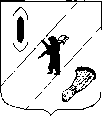 АДМИНИСТРАЦИЯ  ГАВРИЛОВ-ЯМСКОГОМУНИЦИПАЛЬНОГО  РАЙОНАПОСТАНОВЛЕНИЕ29.09.2023  № 914О внесении изменений в постановление Администрации Гаврилов-Ямского муниципального районаот 27.12.2018 № 1529В соответствии с Федеральным законом от 28.06.2014 № 172-ФЗ «О стратегическом планировании в Российской Федерации», в целях реализации Стратегии социально-экономического развития Гаврилов-Ямского муниципального района до 2025 года, руководствуясь ст. 26 Устава Гаврилов- Ямского муниципального района Ярославской области,        АДМИНИСТРАЦИЯ МУНИЦИПАЛЬНОГО РАЙОНА ПОСТАНОВЛЯЕТ:1. Внести в План мероприятий по реализации Стратегии социально-экономического развития Гаврилов-Ямского муниципального района до 2025 года, утвержденный постановлением Администрации Гаврилов-Ямского муниципального района от 27.12.2018 № 1529, изменения согласно Приложению.2. Разместить постановление на официальном сайте Администрации Гаврилов-Ямского муниципального района. 3.   Постановление  вступает в силу с момента подписания. Глава Гаврилов-Ямскогомуниципального района					                    А.Б. СергеичевПриложение к постановлениюАдминистрации Гаврилов-Ямскогомуниципального районаот 29.09.2023  № 914Изменения, вносимые в План мероприятийпо реализации Стратегии социально-экономического развития Гаврилов-Ямского муниципального района до 2025 годаВ разделе 5 в таблице «Перечень и состав муниципальных программ Гаврилов-Ямского МР на период реализации Стратегии»: пункт 8 изложить в следующей редакции:добавить пункт 19 следующего содержания:8Обеспечение качественными коммунальными услугами населе-ния Гаврилов-Ямского муници-пального районаУЖКХ, КСиПУЖКХ, КСиПМЦП «Газификация и модернизацияжилищно-коммунального хозяйства Гаврилов-Ямского муниципального района» Обеспечение качественными коммунальными услугами населе-ния Гаврилов-Ямского муници-пального районаУЖКХ, КСиПМЦП «Развитие водоснабжения, водоотведения и очистки сточных вод Гаврилов-Ямского муниципального района» Обеспечение качественными коммунальными услугами населе-ния Гаврилов-Ямского муници-пального районаУЖКХ, КСиП МЦП «Обеспечение бесперебойного предоставления коммунальных услуг потребителям»Обеспечение качественными коммунальными услугами населе-ния Гаврилов-Ямского муници-пального районаУЖКХ, КСиПМЦП «Оказание государственной поддержки отдельным категориям граждан, проживающим в Гаврилов-Ямском муниципальном районе»Обеспечение качественными коммунальными услугами населе-ния Гаврилов-Ямского муници-пального районаУЖКХ, КСиПМЦП «Реализация вопросов в сфере жилищно-коммунального хозяйства на 2023-2026 годы»19Формирование современной городской среды на территории Гаврилов-Ямского муници-пального районаУЖКХ, КСиПУЖКХ, КСиПМЦП «Формирование современной городской среды Гаврилов-Ямского муниципального района» 